ОТВЕТЫСистема оценивания экзаменационнойработы по историиВариант 1Часть 1За верное выполнение каждого из заданий  части 1,  кроме  заданий 24 и 26, выставляется 1 балл.  Задания  1—30 считаются  выполненны- ми верно, если верно указаны требуемые одно-два слова, цифра или последовательность цифр.Задания  24 и  26 оцениваются  по следующему  принципу:  2 балла нет ошибок; 1 балл — допущена одна ошибка; 0 баллов  — допущены две и более ошибки.Часть 2Критерии  оцевивавия  задавий  с  развервутым ответомСкажите год проведения Пленума ЦК KПCC и назовите  фами- лию  политического  деятеля,  против  которого  выступила данная«антипартийная rpyппa+ и который  в  то  время  занимал  пост 1-ro секретарь  ЦК KПCC.Выпишите не менее трех обвинений, предъявляемых Маленко- ву, Кагановичу  и Молотову,  которые относятся к области поли-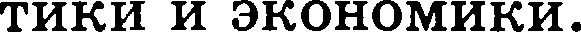 Конетитуционный кризис или противостояние между двумя политичеекими  силами:  е одной  стороны  —  Президент  России; с другой стороны — руководство Верховного Совета и большая часть народных депутатов во  главе  с  Р.И.  Хасбулатовым,  а также вице-президент России А.В. Руцкой и некоторые другие представители  законодательной  власти.   Кульминацией   кризи- са стало вооруженное кровопролитное столкновение в центре Моеквы и  возле  телецентра  «Оетанкино»  и  поеледующий штурм  войеками,  верными  Президенту,  Дома  Советов России.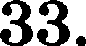 Назовите фамилии двух политических деятелей —  участни- ков тех событий: Президента России и Председателя Верхов- ного Совета Роееийской Федерации.Скажите год, когда произошли опиеанные вооруженные столкновения.Почему  опиеываемый  кризис обычно называют  «конституци-ОННЫМ  ›1В настоящее время у историков нет единого мнения о роли монголо-татарекого ига в истории Руси. Однако значительная часть иеследователей  считает,  что  его  итогами  для  руееких  зе- мель были разрушения и  упадок.  Приведите  не  менее  двух  фак-  тов  в  защиту  данной  точки зрения.Вам поручено составить развернутый ответ по теме + Внутренняя политика Николая 1». Соетавьте план, в соответствии е которым Вы будете освещать  эту тему.План   должен   содержать   не   менее   трех   пунктов.	Напишитекраткое пояснение содержания любъіх двух пунктов.План  е  пояенениями  должен  отразить  основные  события, свя-занные  с внутренней  политикой  Николая І.142Вариант 2Чакть 1За верное выполнение каждого из заданий чаети 1,  кроме заданий  24 и 26, выставляется 1 балл. Задания 1—30 считаются  выполненны-  ми верно, еели верно указаны требуемые одно-два слова, цифра или последовательность цифр.Задания  24  и  26 оцениваютея  по следующему  принципу:  2 балла нет ошибок; 1 балл — допущена одна ошибка; 0 баллов  — допущены две и более ошибки.Чаеть 2Критерии оценивания заданий с развервутым ответомСкажите год, в который произошли опиеываемые события, и назовите фамилию политического деятеля, возглавлявшего в то время  Советекий Союз.В первом абзаце найдите и выпишите не менее двух причин кризиса. Во втором абааце найдите и укажите, когда произошел пик  кризиса.Россия,    православная     на    протяжении     девяти    веков    страна, в 20—30-е rr. XX столетия официально стала страной Maccoвoro атеизма.Назовите декрет от 1918 г., который устанавливал светский характер государственной власти, провозглашал свободу со- вести  и вероисповедания.Какой характер носила политика советской власти по отно- шению к  церкви  в 1920-e  rr.  после издания декрета?Как причастность к религии могла повлиять на карьеру co- ветского гражданина?В оценке Петра I как государственного деятеля мнеиия исследо- вателей разделились. В одних контекстах он оценивается поло- жительно, выделяетея его преобразовательная роль в истории. Однако существуют и отрицательные оценки деятельности Петра І. Приведите  не мeuee двух фактов  в защиту  последней  точки  зре-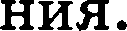 Вам поручено составить развернутый ответ по теме + Восстание декабристов» . Составьте план, в соответствии  с  которым  Вы  бу- дете  освещать  эту тему.План должен содержать не менее  трех  пунктов.  Напитите краткое пояснение  содержания  любых  двух пунктов.План с пояснениями должен отразить основные события, свя- занные с восстанием  декабристов.№ заданияОтветыV:звщавияОтветы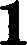 216223174341814219153204622127322381233142922434110425241142634212327диссидент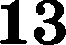 228241314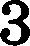 29Совет Национально- стей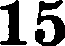 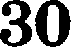 1Содержавиевераогоответаи указааиs пооцеаивавию(до	скаютсяиаыефорнулировкиответа, 	веискажающдеетоснысла)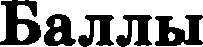 В ответе должны быть названы:1) 1957 г.2) Н.С. ХрущевПравильно  названа фамилия государствевного деятеля И ГОДпроведения Пленума ЦК KПCC2Правильно  названа  только  фамилия  политического  деятеля.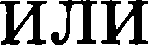 НВИЛЬНО ННЗВНН ТОЛЬЕО ГОД1ОтветневерныйоМаксимальньtїі балп2Содержание   вервого  ответа  и  уназавия  по оцевивавию(до	скаютсяиаыефорнулировкиответа,ве  искажающне  его смысла)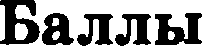 В качестве политических обвинений могут быть приведены следующие предложения:С целью изменения политической линии партии эта rpyппa антипартийными, фракционными методами добива- лась смены состава руководящих органов партии, избран- ных на Пленуме ЦК KПCC.В области внешней политики эта rpyппa, в особенности т. Молотов, проявляла косность и веячески мешала прове- дению назревших яовых мероприятий, рассчитанных на укрепление  мира  во всем мире.Сговорившись между собой на антипартийной основе, они поставили перед собою цель изменить политику партии, возвратить партию к тем неправильным методам руково- дства, которые были осуждены XX съездом партии.В качестве обвинений в экономической сфере могут быть приведены  следующие  предложения:1) Эта rpyппa  упорно сопротивлялась и пыталась сорватьтакое вапtнейшее мероприятие, как реоргаяиаация управле- ния промышленностью, создание Совнархоаов в экономиче- скихрайонахСодержание верного ответа и указания по оцеяиваяию (допускаются  ивые формулировки ответа,не  искажающие  его смысла)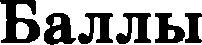 2) По вопросам еельекого хозяйетва участники отой группы обнаружили  непонимание  новых  назревших задач.Правильно указаны три обвинения2Правильно указаны два обвинения1Правильно указано только одно обвиненив.иЛиОтвет неверный0Макси:чальный dалл2Содержание  верного ответа  и указания по оцениванию(now скаются ивые формулировки ответа, ве  искажающие  его смысла)БаллыПравильный  ответ должен  содержать следующие элементы:). .       •      .  EЛЬЦИH,       •      .       IIC      ЛІІТОВ .2. 1993 г.3. Представления  сторон  конфликта  о реформировании кон-СТИТ   ЦИОННОРО      ПТЈЗОЙСТВІ1  И  О  НОВОЙ      ОНСТИТ    ЦИИ ЈН1ПЛИЧ£t-лИсЬ.Президент выступал за екорейшее принятие новой Консти- туции, усиление президентской властв и либеральные око- номичеекие  реформы; Верховный  Совет и Съезд — за co-Содержание веряого ответа и указавия по оцевивавию (допускаются  ияые формулировки ответа, 	ue  искажающне  его смысла)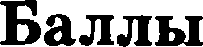 хранение всей полноты власти у Съепда народных депутатов и против излишней поспешноети, необдуманноети при пpo- ведении  радикальных  экономичееких реформ.Верно названы  три элемента ответа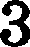 Верно названы  два любых  элемента ответа 2Верно назван один любой элемент  ответа1Ответ  неверный	0Максимальньtїі балл3Содержание вервого ответа и уназавия по оцевивавию (допуснаются ивые формулировкн ответа,яе  искажающие  его смысла)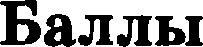 Могут быть приведены  следующие факты:Монголо-татарекое нашеетвие и золотоордынекое иго за- тормозили социально-экономическое развитие русские ne- мель, законсервировали на долгое время натуральный ха- рактер хозяйства.В период ига на Руси отмечают упадок строительства из камня и исчезновение еложных ремесел (производство етек- лянных украшений, перегородчатой эмали, черни, зеряи, полихромной  поливной керамики).Образование единого русского государства происходило при полном гоеподстве традиционного способа хозяйетва — на феодальной основе. Это, в частности, повлияло на то, что в России, в отличие от Западной Европы, еще долго будут господетвовать крепостное право, соеловность, неравнопра- вие  граждан  перед законами.Татары уничтожили  значительную  часть населения Руеи,по оценкам  отдельных  исследователей, около трети всегонаселения.Верно приведены  два факта2Содержаllие верного ответа и указания по оцевивавию(допускаются ивые формулировки ответа, яе иснажающие его смысла)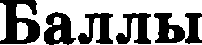 Верноприведенодинфакт1Приведены раееуждения общего характера, не еоответет- вующие  требованию задания.Ответ неверный0Максимапьньtй  бапл2Содержание  верного  ответа и указания по  оцевивавию(до	схаютсяииыефорнулировкиответа,ве иснажающие его смысла)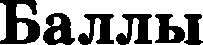 При анализе ответа учитываются:количество пунктов плана и пояснений к ним;корректноеть формулировок пунктов плана с точки зре- ния их соответствия заданной теме;корректность пояснений к пунктам плана (полнотв пред- ставленной информации и отсутствие фактических ошибок)Млан по отдельному вопросу (разделу, направпению, про- блеме) данной в задание темы оценивается по тем же критериям, что и ппан ответа  по всей  теже. Ориентиром дпя эксперта является название ппана (вопрос, раздеп, направление, проблема), указанное экзаменуемьtм. В спучае, ecnu выпускник не озагпавил свой ппан (не указап вопрос, раздеп, направление, проблему), эксперт проверяет работу кок гілoн по теме, бонной а зобонппОдин из вариантов  плана раскрытия  данной темы.1.  Политика  в области просвещения:а) теория официальной народноети С.С. Уварова — право- елавие,  самодержавие, народноеть;6) новый цензурный «чугунный» устав (1826 г.). + Чугунный + устав заменен более мягким цензурным уставом (1828 г.)Содержание веряого ответа и уназаяия по оцевивавию(допускаются ияые формулировни ответа, не  искажающие  его смысла)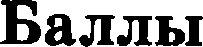 в) новый устав низших и средних учебных заведений (1828 г.); г) новый университетский устав (1835 г.);д) развитие  образования  в России.2.  Крестьянский вопрос.а) секретные  комитеты для обсуждения  крестьянского во-пpoca;6) указ об обязанных  крестьянах  (1842 г.);в) инвентарная  реформа  (1847 г.);г) создание Министерства государственных имуществ во главе с П.Д. Киселевым (1837 г.) и реформа государствен- ной деревни.Кодификация  законов.Экономика  и финансы.Возможны другое количество и (или) иные корректные формулировки пунктов плана. Они могут быть представле- ны в назывной,  вопросной  или  смешанной формах.Пояснения   могут   быть   приведены   в  форме   подпунктов (п. 1, 2), ненумерованного перечня  позиций,  комментариев в свободной форме.План содержит не менее трех пунктов, к двум из которых даны пояснения.Формулировки пунктов плана и пояснений отражают со- держание темы (выбранного вопроса); в пояснениях без фактических ошибок приведены основные исторические со- бытия,  раскрывающие  содержание  пунктов плана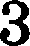 План содержит не менее трех пунктов, к одному из которых дано пояснение.Формулировки пунктов плана и пояснения отражают со- держание темы (выбранного вопроса); в пояснении без фак- тических ошибок приведены основные исторические собы- тия,  раскрывающие  содержание  пункта плана.План содержит два пункта, к обоим даны пояснения. Формулировки пунктов плана и пояснений отражают со- держание темы (выбранного вопроса); в пояснениях без фактических ошибок приведены основные исторические со- бытия,  раскрывающие  содержание  пунктов плана.План содержит не менее трех пунктов, к двум из которых даны пояснения2Содержание верного ответа и указания по оцеяиваяию (допускаются ияые формулировки ответа,не  искажающие  его смысла)БаллыФормулировки пунктов плана отражают содержание темы (выбранного вопроса).В пояснениях к одному-двум пунктам плана наряду с вер- ными позициями содержатся фактические ошибки, сущест- венно не искажающие ответа; ИЛИ в пояснениях к одному- двум пунктам  плана представлены  верные,  но не основные, а только частные факты, не в полной мере раскрывающие содержание  пунктов плана	 	2План содержит не менее трех пунктов без пояснении;  ИЛИ  в качестве пояснении приведены рассуждения общего ха- рактера, не содержащие конкретной информации по теме. Формулировки пунктов плана отражают содержание темы (выбранного  вопроса) и не содержат  фактических ошибок.План содержит два пункта, к одному из которых дано no- яснение.Формулировки пунктов плана и пояснения отражают со- держание темы (выбранного вопроса); без фактических ошибок приведены основные исторические события, pac- крывающие  содержание  пунктов плана.План содержит не менее трех пунктов, к одному из которых дано пояснение.Формулировки пунктов плана отражают содержание темы (выбранного вопроса).В пояснении к пункту плана наряду с верными позициями содержатся фактические ошибки, существенно не искажаю- щие ответа; ИЛИ в пояснениях к пункту плана представле- ны верные, но не основные, а только частные факты, не в полной мере раскрывающие содержание пунктов  плана.План содержит не менее двух пунктов, к обоим дано пояс- нение.Формулировки пунктов плана и пояснений в целом отра- жают содержание темы (выбранного вопроса), но допущена одна фактическая ошибка, значительно искажающая ее со- держание.Пункты  плана  имеют  общий характер  и не отражают со-держание  темы (выбранного вопроса),  но приведенные кЈСодерж ааие верногоответаи указанияпооцениванию (допускаютсяиныеформулировкиответа, неискажающиеегосwысла)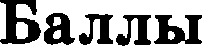 трем (или более) пунктам пояснения не еодержат фактиче- еких ошибок  и раекрывают  некоторые  аспекты темыiПлан содержит два пункта без пояснений; ИЛИ в качестве пояенений приведены раееуждения общего характера, не еодержащие  конкретной  информации  по теме.План содержит менее двух пунктов независимо от качества пояенений.Пункты плана не отражают еодержания темы (выбранного вопроса). Приведенные к одному-двум пунктам пояснения не еодержат фактичееких ошибок и раскрывают некоторые аепекты темы.В пунктах плана и пояенениях допущены две или более фактические  ошибки,  иекажающие  содержание темы.План отражает вопрое (раздел, направление, проблему), ко- торый не является составной частью темы, указанной в за- дании0Максимапьный  бапп8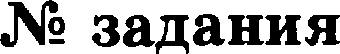 Ответы№ заданияОтветы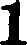 216221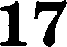 i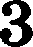 218344192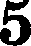 320i63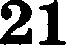 4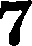 222i82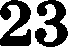 241391242311042514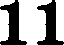 226512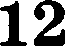 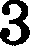 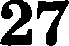 коллективизация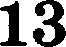 1282314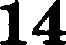 29футуризм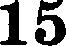 4304Содержание  верного  ответа  и  уназаяия  по оцеяивавию(допускаются  иные  формулировки ответа,не иснажающие  его смысла)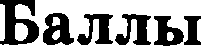 В ответе должны  быть названы:1) 1962 г.2) Н.С. Хрущев.Содержание верного ответа и уназавия по оцевивавию (допуснаются  ивые формулировки ответа,ве  искажающне  его смысла)БаллыПравильно названы год и фамилия  руководитель государства2Правильно  назван  только год.Правильно названа только фамилия руководитель государ- стваОтвет  неверный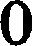 Макси:чальньtй dалл2Содержание верного ответа и уназавия по оцевиваяию (допуснаются  ивые формулировки ответа,не  искажающие  его смысла)БаллыВ качестве причин могут быть указаны следующие предло-жения:причины кризиса носили военный характер — размещая свои ракеты на Кубе, СССР стремится уменьшить «дисба- ланс» в количестве ядерных боеголовок с Соединенными Штатами;политические мотивы: намерение США уничтожить pec- публику Куба, а HTTP — укрепить позиции социалистиче- ского лагеря на американском континенте.В ответе про пик кризиса должно быть указано предложение:«Самым опасным временем была ночь с 27 октября на 28 ок- тября•›	 	Правильно указаны причины (или в иных формулировках верно передан их смысл) и время пика кризиса2Правильно указаны одна причина (или в иных формули- ровках  верно передан  смысл) и время  пика кризиса1Правильно указана только одна причина (или в иных фор- мулировках  верно передан смысл).Правильно  указано  только  время пика кризиса.Ответ  неверныйМаксимальньtй dалл2Содержапие  верного ответа и уназавия по оценивапию(допуснаются ивые формулировни ответа, яе иснажающие его смысла)БаллыПравильный  ответ должеи содержать  следующие элементы:Декрет об отделении церкви от гоеударетва и школы от церкви.Антирелигиозная пропаганда, национализация церковно- го имущество, вытеснение церкви  из образования,  peпpec- сии  против  священнослужителей,  дискриминация верую-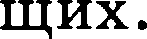 Ни один гражданин, открыто верующий в Бога, не мог продвинуться  по служебной лестницеВерно названы три элемента ответа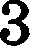 Верно названы два любых элемента ответа	 	2Верно назван один любой элемент ответа1Ответ неверный0Максимальный dалл3Содержание верного ответа и уназания по оценивапию(допускаются  иные  формулировки ответа,ве иснажающие его смысла)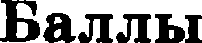 Могут  быть приведены  следующие факты:1) Основными отрицательными качествами Петра I можно считать жестокость и бескомпромиссность, которые выра- жались в деспотипме  и применении  жестоких  методов приСодержавие верного ответа и уназавия по оцевивавию (допуснаются  ивые формулировни ответа,ве  искажающие  его смысла)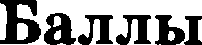 проведении  реформ, которые привели к перенапряжениюнародных сил.По мнению ряда историков, сами реформы Петра имели крайне противоречивый характер. И, несмотря на введение целого ряда новтеств во все сферы жизни общества и госу- дарства, реформы вели к консервации самодержавно- крепостнической системы  в России.Отдельные исследователи не находят острой историче- ской необходимости петровских реформ. А введение основ западноевропейской культуры являлось насилием, подор- вавтим  основы  русского быта.Знакомство с Западом наряду с пользой  часто приносило и пороки  западноевропейского обществаВерно приведены  два факта	2Верно приведен один факт	 	1Приведены рассуждения общего характера, не соответст- вующие  требованию задания.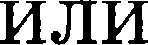 Ответ  неверный0Макси:чальньtй болл2Содержание  верного ответа  и уназания  по оцеяивавию(допускаются  иные  формулировки ответа,яе  искажающие  его смысла)	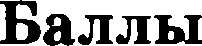 При  анализе  ответа учитываются:количество  пунктов плана и пояснений  к  ним;корректность формулировок пунктов плана с точки зре- ния их соответствия заданной  теме;корректность пояснений к пунктам плана (полнота пред- ставленной  информации  и  отсутствие  фактических отибок)Содержание  верного ответа  и уназавия  по  оцевиваяию(допускаются ияые формулировки ответа, не  иснажаюіqие  его смысла)БаллыМяан по отдеяьному вопросу (раздеяу, направяению, про- блеме) банноїі в забании темы оценивается по тем же критериям, что и план ответа по всеїі теме. Ориентиром для эксперта является название плана (вопрос, раздея, направление, проблема), указанное экзаменуемым. В случае, если вьtпускник не озагяавия своїі план (не указая вопрос, раздел, направление, проблему), эксперт  проверяет  работу кок  плон  по теме, данноїі  в зodoнuuОдин из вариантов  плана раскрытия  данной  темы.1.  Определение  термина   «декабрист •›  и  зарождение движе-ния. Основные организации декабриетов: а) Союз спасения  (1816 г.);6) Союз благоденствия  (1818 г.);в) создание Северного и Южного общеетв (1821 г.);  г) Конетитуция Н.М. Муравьева и «Русская правда•› П.И. Пестеля.2. Предпоеылки восстания: а) смерть Александра  I;6) отказ от преетола Конетантина Павловича; в)  ситуация междуцаретвия.3. Восстание  в Петербурге  и на Украине:а) восстание на Сенатской площади 14 декабря 1825 г.: емертельное ранение М.А. Милорадовича П.Г. Каховским, расстрел  восставших картечью;6) восстание Черниговского полка под руководством С.И.  Муравьева-Апоетола на Украине (1826 г.).Следствие  и суд над декабриетами.Значение  воеетания декабристов.Возможны другое количество и (или) иные корректные формулировки пунктов плана. Они могут быть представле- ны в назывной, вопросной или емешанной формах.Пояснения  могут быть приведены  в форме подпунктов(п. 1, 2), ненумерованного перечня позиций (п. 3), коммен- тариев в свободной форме.План содержит  не менее трех  пунктов,  к двум  из которыхданы  пояенения.Формулировки пунктов плана и пояснений отражают со- держание темы (выбранного вопроса); в пояенениях без фактических ошибок приведены основные исторические со- бытия,  раекрывающие  содержание  пунктов плана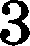 Содерюавие вервого ответа и указавия по оцевнвавию (допускаются  ивые формулировки ответа,яе искажаюіqне его смысла)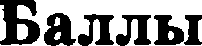 План содержит не менее трех пунктов, к одвому из которых дано пояснение.Формулировки пунктов плана и пояснения отражаіот со- держание темы (выбранного вопроса); в пояснении без фак- тических ошибок приведены основные историчеекие собы- тия, раскрывающие содержание пункта плана.План содержит два пункта, к обоим даны пояснения. Формулировки пунктов плана и пояснений отражаіот со- держание темы (выбранного вопроса); в пояснениях 6ea фактических ошибок приведены основные исторические со- бытия,  раскрывающие  содержание  пунктов плана.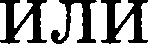 План содержит  не менее трех пунктов,  к двум ип  которыхданы пояснения.Формулировки пунктов плана отражают содержание темы (выбранного вопроса).В пояснениях к одному-двум пунктам плана наряду с вер- ными позициями содержатся фактические ошибки, сущест- венно  не искажающие ответа.В пояснениях к одному-двум пунктам плана представлены верные, но не основные, а только частные факты, не в пол- ной  мере раскрывающие  содержание  пунктов плана2План содержит  не менее  трех пунктов 6ea пояснений.В качестве пояснений приведены рассуждения общего ха- рактера, не содержащие конкретной информации по теме. Формулировки пунктов плана отражаіот содержание темы (выбранного  вопроса) и не еодержат  фактических ошибок.Ї   ЛПH  СОД£ІЈЗШИТ  ДВ&  П  HKT&› К ОДНОМ	’Ј	О	-яснение.ОЈЗМ    ЛИ ЈЗОВКИ   П    HKTOB  ПЛІІНП  И  ПОЯСН£ІНИЯ   ОТЈНІШІІЮТ  CO-держание темы (выбранного вопроса); без фактических ошибок приведены основные исторические события, pac- крывающие содержание пунктов плана.План содержит не мевее трех пунктов, к одиому из которыХ дано пояснениеСодержание верного ответа и указавия по оцевиваяию (допускаются ивые формулировки ответа,ве  искажаюіqие  его смысла)БаллыФормулировки  пунктов  плана отражают содержание темы(выбранного вопроса).В пояснениях к пункту плана наряду с верными позициями содержатся фактические ошибки, существенно не иска- жающие ответа; ИЛИ в поясвениях к пункту плана пред- етавлены верные, но не основные,  а  только  частные  факты, не  в  полной  мере  раекрывающие   содержание  пунктов  пла- на.иЛиПлан содержит  не менее  двух  пунктов,  к  обоим  дано пояе-нение.Формулировки пунктов плана и пояснений в целом отра- жают содержание темы (выбранного вопроса), но допущена одна фактическая ошибка, значительно искажающая ее со- держание.иЛиПункты плана имеют общий характер и не отражают co- держания темы (выбранного вопроса), но приведенные к трем (или более) пунктам пояснения не содержат фактиче- ских ошибок и раскрывают некоторые аспекты темы1План содержит два пункта без пояснений; ИЛИ в качестве поясвеяии приведены рассуждения общего характера, не содержащие конкретной информации по теме.иЛиПлан содержит менее двух пунктов независимо от качества пояснений.ИЛиПункты плана не отражают содержания темы (выбранного вопроса). Приведенные к одному-двум пунктам пояснения не содержат фактических ошибок и раскрывают некоторые аспекты темы.иЛиВ пунктах плана и пояснениях допущены две или болеефактические ошибки, иекажающие  содержание  темы.ИЛиПлан отражает вопрос (раздел, направление, проблему), ко— торый не является составной частью темы, указанной в за- дании0Максимальньtй балп8